1. Общая информация 1. Общая информация 1. Общая информация 1. Общая информация 1. Общая информация Наименование Наименование Объект производственного назначения на участке У-1 по шоссе Скидельское в районе Гроднеской ТЭЦ-2Объект производственного назначения на участке У-1 по шоссе Скидельское в районе Гроднеской ТЭЦ-2Объект производственного назначения на участке У-1 по шоссе Скидельское в районе Гроднеской ТЭЦ-2Кадастровый номерКадастровый номер440100000001010126440100000001010126440100000001010126Общая площадь (га)Общая площадь (га)0,73720,73720,7372МестоположениеОбластьГродненскаяГродненскаяГродненскаяМестоположениеРайонГродненскийГродненскийГродненскийМестоположениеГородГродноГродноГродноМестоположениеАдресШоссе Скидельское в районе Гродненской ТЭЦ-2Шоссе Скидельское в районе Гродненской ТЭЦ-2Шоссе Скидельское в районе Гродненской ТЭЦ-2Возможные направления использованияВозможные направления использованияПроизводственные здания 1-2-х этажные со вспомогательными помещениями, встроенно-пристроенным или отдельно стоящим 2-3-х этажным административно-бытовым корпусом, встроенными или отдельно стоящими технологическими сооружениями Производственные здания 1-2-х этажные со вспомогательными помещениями, встроенно-пристроенным или отдельно стоящим 2-3-х этажным административно-бытовым корпусом, встроенными или отдельно стоящими технологическими сооружениями Производственные здания 1-2-х этажные со вспомогательными помещениями, встроенно-пристроенным или отдельно стоящим 2-3-х этажным административно-бытовым корпусом, встроенными или отдельно стоящими технологическими сооружениями Способы предоставления участкаСпособы предоставления участкаПродажа права заключения договора аренды земельного участка сроком на 25 летПродажа права заключения договора аренды земельного участка сроком на 25 летПродажа права заключения договора аренды земельного участка сроком на 25 летНачальная стоимость, бел. руб.Начальная стоимость, бел. руб.38649,07 руб.38649,07 руб.38649,07 руб.Обременение участка/ строенияОбременение участка/ строенияУчасток свободен от застройки, возможно наличие не демонтированных фундаментов от теплиц ТЭЦ-2Участок свободен от застройки, возможно наличие не демонтированных фундаментов от теплиц ТЭЦ-2Участок свободен от застройки, возможно наличие не демонтированных фундаментов от теплиц ТЭЦ-22. Транспортное сообщение2. Транспортное сообщение2. Транспортное сообщение2. Транспортное сообщение2. Транспортное сообщениеАвтомагистральАвтомагистральМ6 (Минск-Гродно)М6 (Минск-Гродно)М6 (Минск-Гродно)Дороги республиканского значенияДороги республиканского значенияМ6 (Минск-Гродно)М6 (Минск-Гродно)М6 (Минск-Гродно)АэропортАэропортГродноГродноГродноЖелезная дорогаЖелезная дорогаподъездные пути станции Гродно Барановичского отд. БелЖДподъездные пути станции Гродно Барановичского отд. БелЖДподъездные пути станции Гродно Барановичского отд. БелЖДНаличие подъездных путейНаличие подъездных путейимеютсяимеютсяимеютсяИноеИное–––3. Инфраструктура3. Инфраструктура3. Инфраструктура3. Инфраструктура3. ИнфраструктураЭлектроснабжениеЭлектроснабжениеОт 1 и 2 с.ш. РУ-0,4кВ (баланс РСП «Энергоремонт») ТП-523 при условии строительства 2-х КЛ-0,4кВ.От 1 и 2 с.ш. РУ-0,4кВ (баланс РСП «Энергоремонт») ТП-523 при условии строительства 2-х КЛ-0,4кВ.От 1 и 2 с.ш. РУ-0,4кВ (баланс РСП «Энергоремонт») ТП-523 при условии строительства 2-х КЛ-0,4кВ.Отопление (тепловые сети)Отопление (тепловые сети)ТК 0806/11 по Скидельскому шоссеТК 0806/11 по Скидельскому шоссеТК 0806/11 по Скидельскому шоссеГазоснабжениеГазоснабжениеОт систем природного газа с точкой подключения к существующему газопроводу высокого давления Д=200 мм по ул.Скидельское шоссеОт систем природного газа с точкой подключения к существующему газопроводу высокого давления Д=200 мм по ул.Скидельское шоссеОт систем природного газа с точкой подключения к существующему газопроводу высокого давления Д=200 мм по ул.Скидельское шоссеВодоснабжениеВодоснабжениеВодопровод Д-400мм по ул.Скидельское шоссеВодопровод Д-400мм по ул.Скидельское шоссеВодопровод Д-400мм по ул.Скидельское шоссеКанализацияКанализацияВедомственная сеть канализации филиала «Гродненская ТЭЦ-2» РУП «Гродноэнерго» и ОАО «Азот» при условии письменного согласования с балансодержателямиВедомственная сеть канализации филиала «Гродненская ТЭЦ-2» РУП «Гродноэнерго» и ОАО «Азот» при условии письменного согласования с балансодержателямиВедомственная сеть канализации филиала «Гродненская ТЭЦ-2» РУП «Гродноэнерго» и ОАО «Азот» при условии письменного согласования с балансодержателями4. Контактная информация4. Контактная информация4. Контактная информация4. Контактная информация4. Контактная информацияКонтактное лицо (должность)Контактное лицо (должность)Контактное лицо (должность)Телефон, факсТелефон, факсТелефон, факсЭлектронный адресЭлектронный адресЭлектронный адрес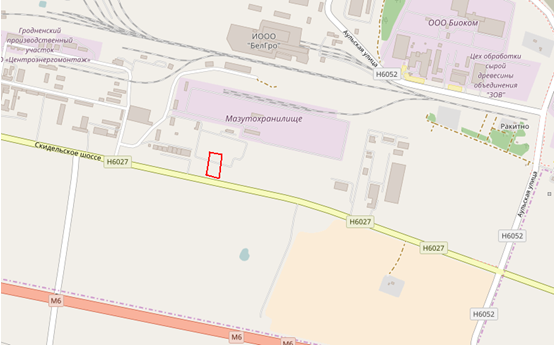 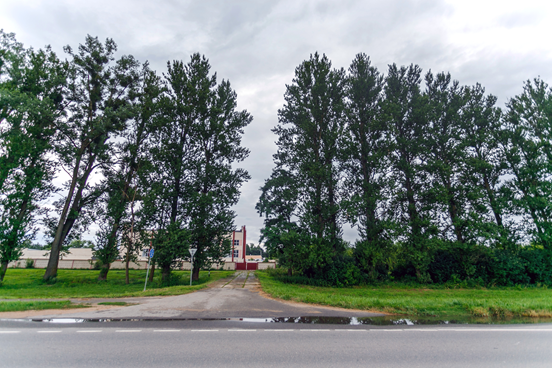 